Kentucky Writing Project School Mini-Grant PD TeamInformation and AgendaSat., Nov. 8, 2014 Morehead State University / Combs 3039:00 am– 3:00 pm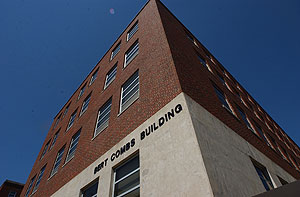 Of immediate concern is lodging!  At the moment, I have rooms only for Cindy Bradley, Mary-Adele Allison, and Elizabeth Best (Red Roof Inn). I have searched and searched my email and know that there is at least one more person who requested overnight accommodations, but I cannot find your name!  You and anyone else who needs a room, please let me know immediately.We will meet 9-3 on Saturday on the Morehead State University campus, in Combs (303).  Here is a link to a campus map: file:///C:/Users/ertc/Downloads/CAMPUS%20MAP%203D%20COLOR%202014.pdfWireless will be available. There is parking right behind Combs (http://www.moreheadstate.edu/content_template.aspx?id=6701) as well as on the corner of fourth and Tipton. Deanna Mascle, MWP director, says that normally Saturday parking is no problem and the lot behind Combs is more than adequate, but as Saturday is MWP’s Writing Eastern Kentucky Conference, campus parking may be more of an adventure. The door is on the back of the building, directly across from a parking lot. Once inside, take the ramp on the left to reach the elevator.We will order lunch in from Jimmy Johns.If, miraculously, we happen to finish our work early, we are welcome to  head over to the conference to hear George Ella Lyon at 2 p.m.  She’s presenting a session on poetry and social justice (Breckinridge Hall, Room 002), 2-2:50 pm.Working Schedule9:00	Welcome and Introductions; our web site9:30     What is this Project?  What are the Expectations for between-meeting work?ReadingsClassroom Testing and Student Work CollectionRegular Check-ins  PrimaryIntermediateMiddleHigh10:00   Developing a Logic Model to Guide Our Work10:45	A Sample Lesson Sequence / Debriefing and Next Steps12:00   Working Lunch:  Drafting the Application for Schools and Districts1:00     Another Sample Lesson Sequence / Debriefing and Next Steps2:00	Professional Readings2:30	To-Do List, by January 9Kentucky Writing Project School Mini-Grant PD TeamSat., Nov. 8, 2014 Morehead State University / Combs 3039:00 am– 3:00 pm Agenda9:00	Welcome and Introductions; our web site9:30     What is this Project?  What are the Expectations for between-meeting work?ReadingsClassroom Testing and Student Work CollectionRegular Check-ins  PrimaryIntermediateMiddleHigh10:00   Developing a Logic Model to Guide Our Work10:45	A Sample Lesson Sequence / Debriefing and Next Steps12:00   Working Lunch:  Drafting the Application for Schools and Districts1:00     Another Sample Lesson Sequence / Debriefing and Next Steps2:00	Professional Readings2:30	To-Do List, by January 9